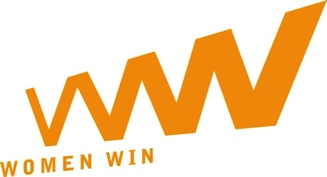 Participant QuestionnaireWomen WinVERSION 3 - Complete PARTICIPANT CODE  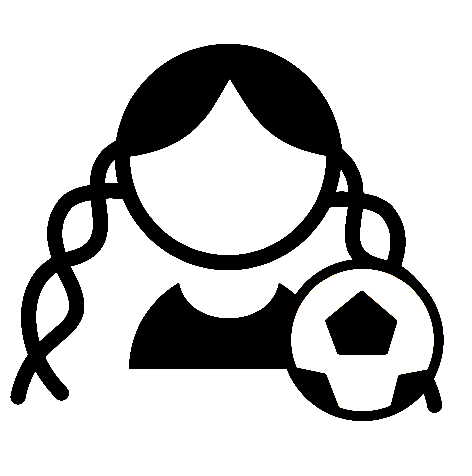 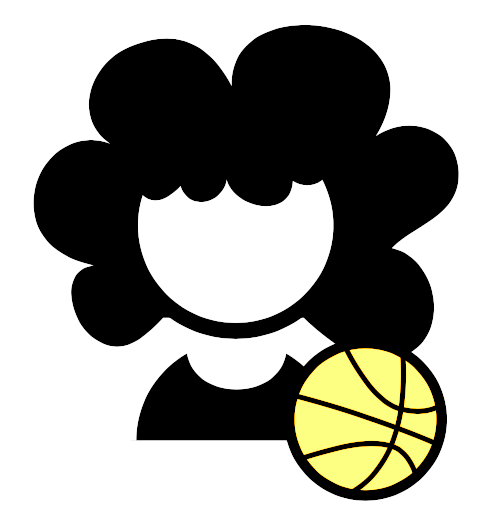 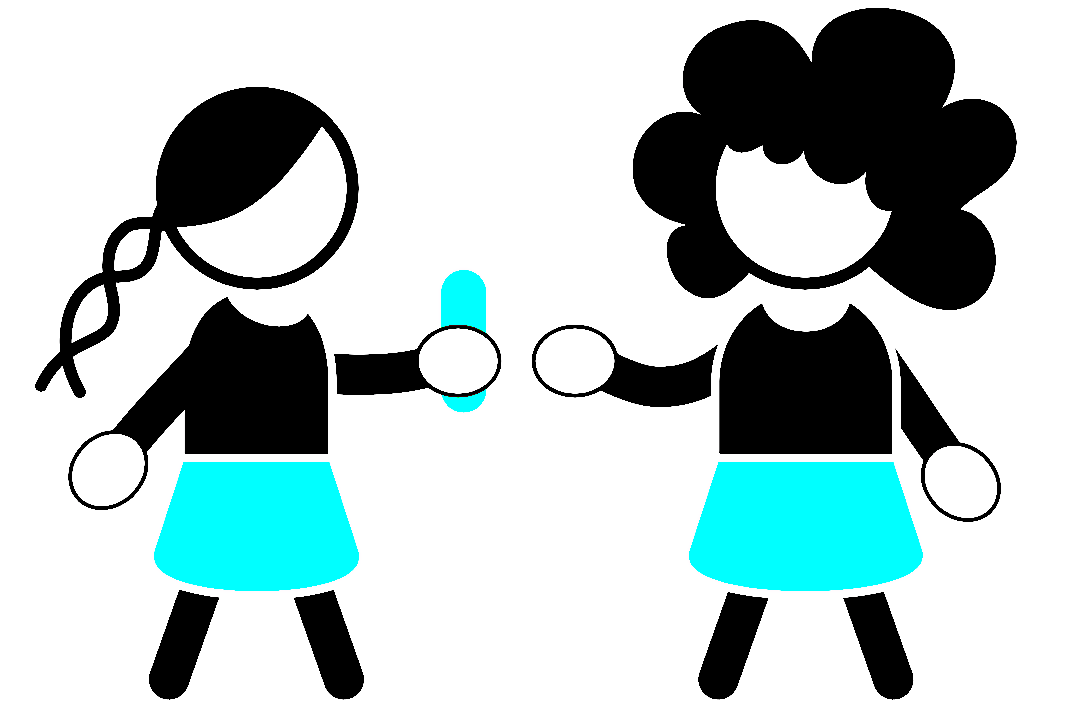 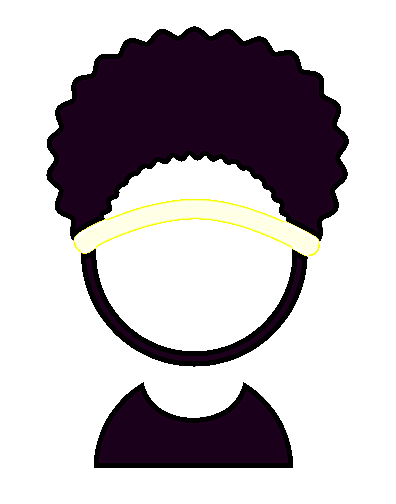 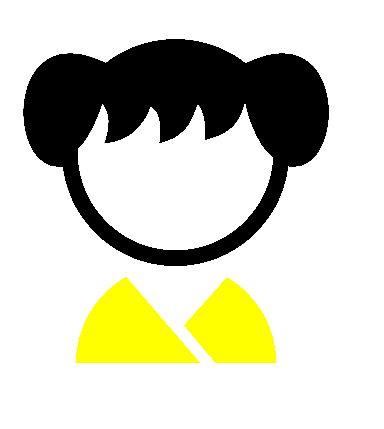 <<This section is compulsory for ENDLINE. Delete for BASELINE>>Organisation fills in (before questionnaire is administered):Organisation fills in (before questionnaire is administered):Organisation Name:<<Insert name of implementing organisation>>Programme Name:<<Insert name of programme>>Area/Site Name:<<Insert name of area/site>>Time of Assessment:<<Choose one: Baseline| Midline| Endline>>Questionnaire Administrator fills in (when questionnaire is administered):Questionnaire Administrator fills in (when questionnaire is administered):Questionnaire Administrator’s Name:    _________________________________Date:  ______ / ______ / ______Questionnaire Administrator’s Name:    _________________________________Date:  ______ / ______ / ______How was this questionnaire filled in? Please check the box next to the most correct answer – choose one response only ☐ Self-administered☐ With assistance in a group☐ Interviewed Section 1. Community Involvement1.1 Have you had any leadership position in the last 6 months in your school, community, or sports programme?Examples of leadership positions include taking responsibility for an activity or event within your school, church, mosque, temple or community; leading a sports activity, or other similar positions.NoYesMy position is/was:1.1 Have you had any leadership position in the last 6 months in your school, community, or sports programme?Examples of leadership positions include taking responsibility for an activity or event within your school, church, mosque, temple or community; leading a sports activity, or other similar positions.☐☐________________1.2 In the last 12 months, did you participate in any OTHER project, activity, or education session [OTHER THAN <<Insert name of programme>>] related to… 1.2 In the last 12 months, did you participate in any OTHER project, activity, or education session [OTHER THAN <<Insert name of programme>>] related to… 1.2 In the last 12 months, did you participate in any OTHER project, activity, or education session [OTHER THAN <<Insert name of programme>>] related to… NoYes… violence against women or women’s rights?☐☐… healthy lifestyles (safe sex, condom use, HIV prevention)?☐☐… savings, loans, banks, doing business, making money? ☐☐… sports or physical activities?    If yes, I played a sport or did another physical activity  for about _____________ hours per week☐☐1.3 Have you ever done any of the following activities? If yes, have you done them in the last three months? 1.3 Have you ever done any of the following activities? If yes, have you done them in the last three months? 1.3 Have you ever done any of the following activities? If yes, have you done them in the last three months? 1.3 Have you ever done any of the following activities? If yes, have you done them in the last three months? 1.3 Have you ever done any of the following activities? If yes, have you done them in the last three months? a. Have you ever done this?a. Have you ever done this?b. Have you done this in the last 3 months?b. Have you done this in the last 3 months?NoYesNoYesVisited a bank or microfinance institution ☐☐☐☐Deposited money in a savings account (in the bank or by phone)☐☐☐☐Written or edited a budget☐☐☐☐Section 2. What do you think?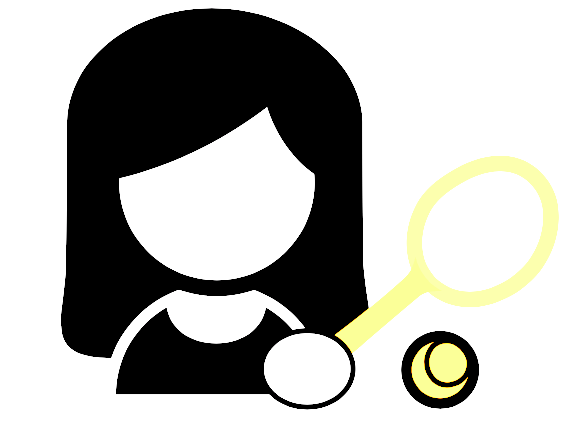 2.1 Are these statements true or false? 2.1 Are these statements true or false? 2.1 Are these statements true or false? 2.1 Are these statements true or false? TrueFalseDon’t knowTouching my eyes, nose, and mouth frequently brings germs into my body and can make me sick.☐☐☐While menstruating, girls should avoid some activities, such as running, taking a shower or going to school.☐☐☐A budget is a plan of the money that I have and the money that I will spend.☐☐☐Saving and borrowing are both ways to reach financial goals.☐☐☐Verbal insults, humiliation, and threats are forms of violence.☐☐☐All girls get their first menstrual period at the same age.☐☐☐Rich people don’t have a problem with violence against women.☐☐☐I see unequal power relationships in my community.☐☐☐2.2 How risky is this activity? 2.2 How risky is this activity? 2.2 How risky is this activity? 2.2 How risky is this activity? No RiskLow RiskHigh RiskSharing plates, cups, and cutlery with someone living with HIV. ☐☐☐Two people are hugging. One of them is living with HIV. ☐☐☐A woman and man have sex without a condom. One of them is living with HIV. ☐☐☐2.3 Do you know? 2.3 Do you know? 2.3 Do you know? 2.3 Do you know? NoYesMethodIf you answer yes, list one methodI know how to keep my body healthy during my menstruation.☐☐______________________I know how to prevent pregnancy.☐☐______________________I know how to prevent HIV.☐☐______________________I know how to prevent sexually transmitted infections.☐☐______________________Section 3. How do you feel? 3.1 Please state how you feel about these ideas. How much do you agree or disagree?3.1 Please state how you feel about these ideas. How much do you agree or disagree?3.1 Please state how you feel about these ideas. How much do you agree or disagree?3.1 Please state how you feel about these ideas. How much do you agree or disagree?3.1 Please state how you feel about these ideas. How much do you agree or disagree?Strongly DisagreeDisagreeAgreeStrongly AgreeI am a leader.☐☐☐ ☐I have skills and talents that I am proud of.☐☐☐ ☐I feel confident to say no to my friends if they ask me to do something I don’t want to do.☐☐☐☐I know a girl or woman who I look up to and inspires me.☐☐☐☐My community is interested in what I have to say.☐☐☐☐I have good <<insert sport (netball, football, karate)>> skills.☐☐☐☐I feel fit and strong☐☐☐☐Women should be able to earn their own money.☐☐☐☐One day I will get a job.☐☐☐☐It is best to let the men make the decisions at home.☐☐☐☐If a woman does not want to be touched or have sex, it is her right to say no.☐☐☐☐Women should have full control over how many children they have and the spacing of those children.☐☐☐☐Women should tolerate beating by their husband to keep the family together.☐☐☐☐Strongly DisagreeDisagreeAgreeStrongly AgreeI am able to make my own decisions about my future. ☐☐☐☐I am confident to ask others for support.☐☐☐☐My friends support my ideas.☐☐☐☐I can stand up for myself if I disagree with my friends.☐☐☐☐While playing sports, I do NOT feel confident to jump and run.☐☐☐☐I know what to do when I’m on the <<insert relevant sports arena: netball court, football field, cricket pitch>>. ☐☐☐☐I feel comfortable to talk about changes that happen to my body with a person that I trust.☐☐☐☐The woman, not the man, should always be responsible for taking care of the home and looking after the children.☐☐☐☐Women should be able to decide how to spend the money that they earn themselves.☐☐☐☐When the shopkeeper gives me money back after a purchase, I always check to make sure the amount is correct.☐☐☐☐It is safer to save my money in a bank or microfinance institution than at home.☐☐☐☐You must be rich to use a bank.☐☐☐☐Section 4. Community Resources4.1 Do you know?  4.1 Do you know?  4.1 Do you know?  NoYesI know of a place near my home or school where I feel safe.☐☐I know of a place or person near my home or school where I can discuss my reproductive health.☐☐I know of a place or person near my home or school where I can go to report violence or abuse of a girl or women.☐☐I feel safe in <<Insert name of programme>>. ☐☐I know a place or person in my community where I can find help for personal problems.☐☐4.2 Do you know where to get money to start a new business? ☐ Yes      If yes, I can get money from: ________________________☐ No4.3 Do you have your own small business? ☐ Yes  ☐ No       If no, would you like to have your own business some day? ☐ Yes ☐ No4.4 How many friends do you have with whom you feel comfortable talking to about a personal problem?☐ No one☐ One friend☐ Two or three friends☐ Four to ten friends☐ More than ten friendsSection 5. Activities5.1 During <<Insert name of programme>> did you learn anything new about…5.1 During <<Insert name of programme>> did you learn anything new about…5.1 During <<Insert name of programme>> did you learn anything new about…5.1 During <<Insert name of programme>> did you learn anything new about…NoYesI don’t knowa) … your body and health?☐☐☐b) … different kinds of violence?☐☐☐c) … budgeting and saving money?☐☐☐d) … how to be a leader?☐☐☐5.2 What do you like best about <<Insert name of programme>>? Choose only one answer5.2 What do you like best about <<Insert name of programme>>? Choose only one answer☐ Learning/practicing sports skills☐ Being competitive/competing in matches☐ Life skills/education sessions☐ My sports coach☐ My life skills facilitator☐ Making friends☐ Having fun☐ Being part of a team☐ Receiving uniforms/sports clothes☐ Feeling confident or strong☐ The opportunity to travel☐ Receiving awards/certifications ☐ Being in the spotlight/receiving attention☐ Other5.3 What do you dislike about <<Insert name of programme>>? Choose only one answer 5.3 What do you dislike about <<Insert name of programme>>? Choose only one answer ☐ Learning/practicing sports skills☐ Being competitive/competing in matches☐ Life skills/education sessions☐ My sports coach☐ My life skills facilitator☐ Other girls in the programme☐ Bullying amongst girls☐ Bullying from boys or men☐ Not making the team/getting to play☐ Feeling like I do not improve☐ Time schedule☐ Location☐ Being in the spotlight/receiving attention☐ Other5.4 How likely are you to recommend <<Insert name of programme>> to a friend?Circle the number5.4 How likely are you to recommend <<Insert name of programme>> to a friend?Circle the number5.4 How likely are you to recommend <<Insert name of programme>> to a friend?Circle the number5.4 How likely are you to recommend <<Insert name of programme>> to a friend?Circle the number5.4 How likely are you to recommend <<Insert name of programme>> to a friend?Circle the number5.4 How likely are you to recommend <<Insert name of programme>> to a friend?Circle the number5.4 How likely are you to recommend <<Insert name of programme>> to a friend?Circle the number5.4 How likely are you to recommend <<Insert name of programme>> to a friend?Circle the number5.4 How likely are you to recommend <<Insert name of programme>> to a friend?Circle the number5.4 How likely are you to recommend <<Insert name of programme>> to a friend?Circle the number5.4 How likely are you to recommend <<Insert name of programme>> to a friend?Circle the number012345678910Not at all likely                                                                                                                         Extremely likelyNot at all likely                                                                                                                         Extremely likelyNot at all likely                                                                                                                         Extremely likelyNot at all likely                                                                                                                         Extremely likelyNot at all likely                                                                                                                         Extremely likelyNot at all likely                                                                                                                         Extremely likelyNot at all likely                                                                                                                         Extremely likelyNot at all likely                                                                                                                         Extremely likelyNot at all likely                                                                                                                         Extremely likelyNot at all likely                                                                                                                         Extremely likelyNot at all likely                                                                                                                         Extremely likely